У оквиру манифестације „Економски дани", одржане 05. маја 2017. године одржан је квиз из рачуноводства, применом Kahoot алата. 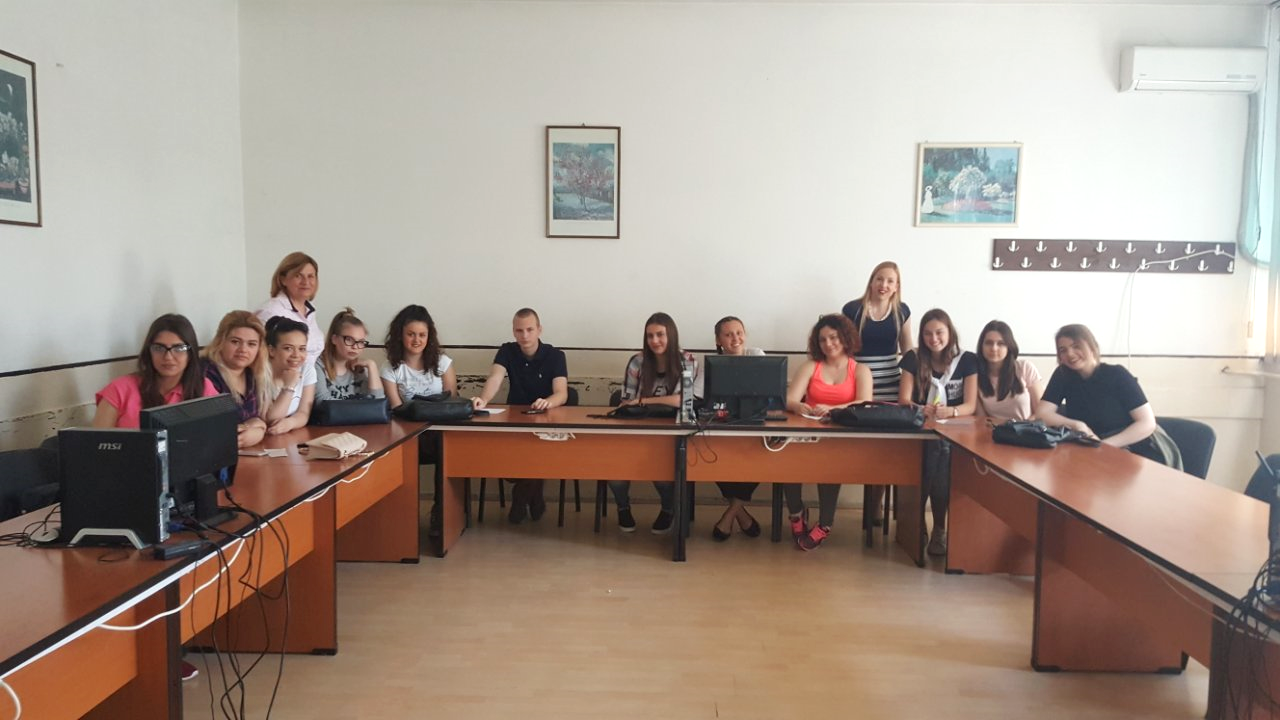 Аутори квиза су наставници рачуноводства: Славица Милојић и Марија Милојић. Учествовали су ученици трећег разреда образовног профила економски техничар.Такмичиле су се четири екипе:Екипа „НЕБО“:  Вулић Наталија, Илић Анђела, Спасић ТамараЕкипа „GIRLS“: Игњатовић Анђела, Петровић Жаклина, Станковић МилицаЕкипа„МЕДВЕДИЋИ“: Ђорђевић Зорана, Јовановић Даница, Јовановић КатаринаЕкипа „Е3“: Јокановић Милош, Михајловић Маријана, Теодора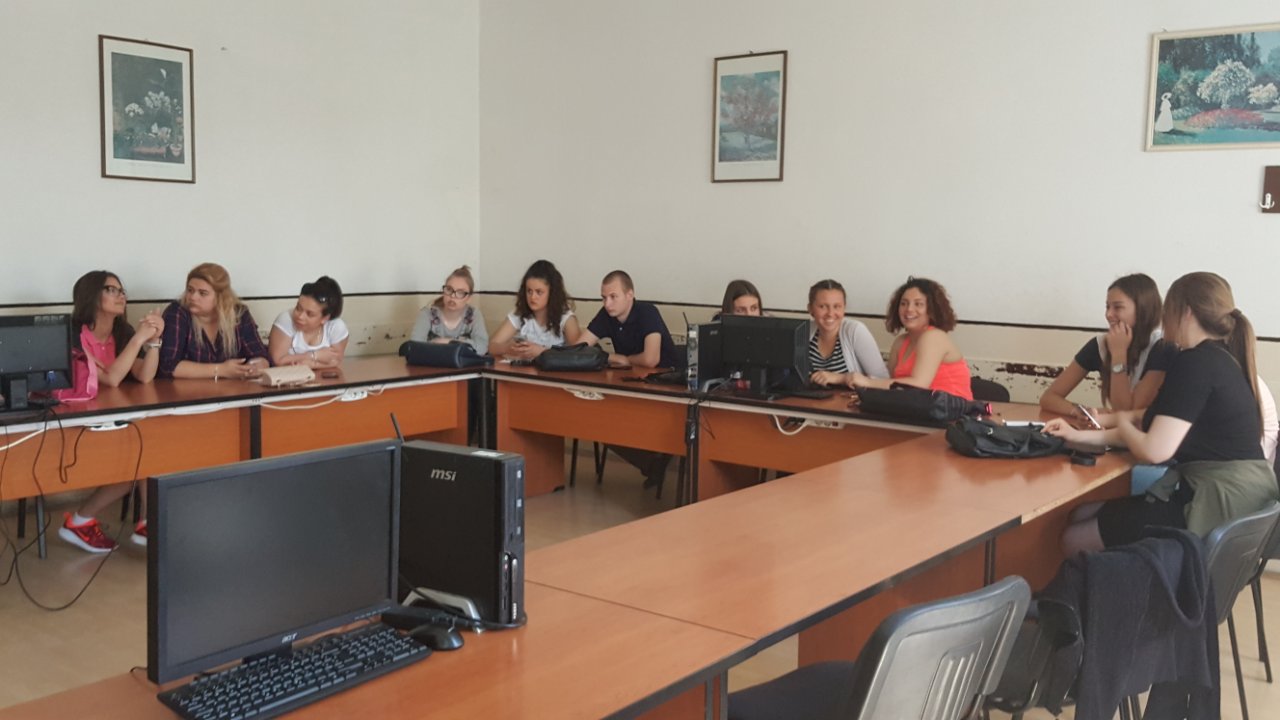 Квиз се састојао од 15 питања, свако питање је носило максимум 1000 поена. Висина освојених поена зависила је од брзине и тачности одговора такмичара. 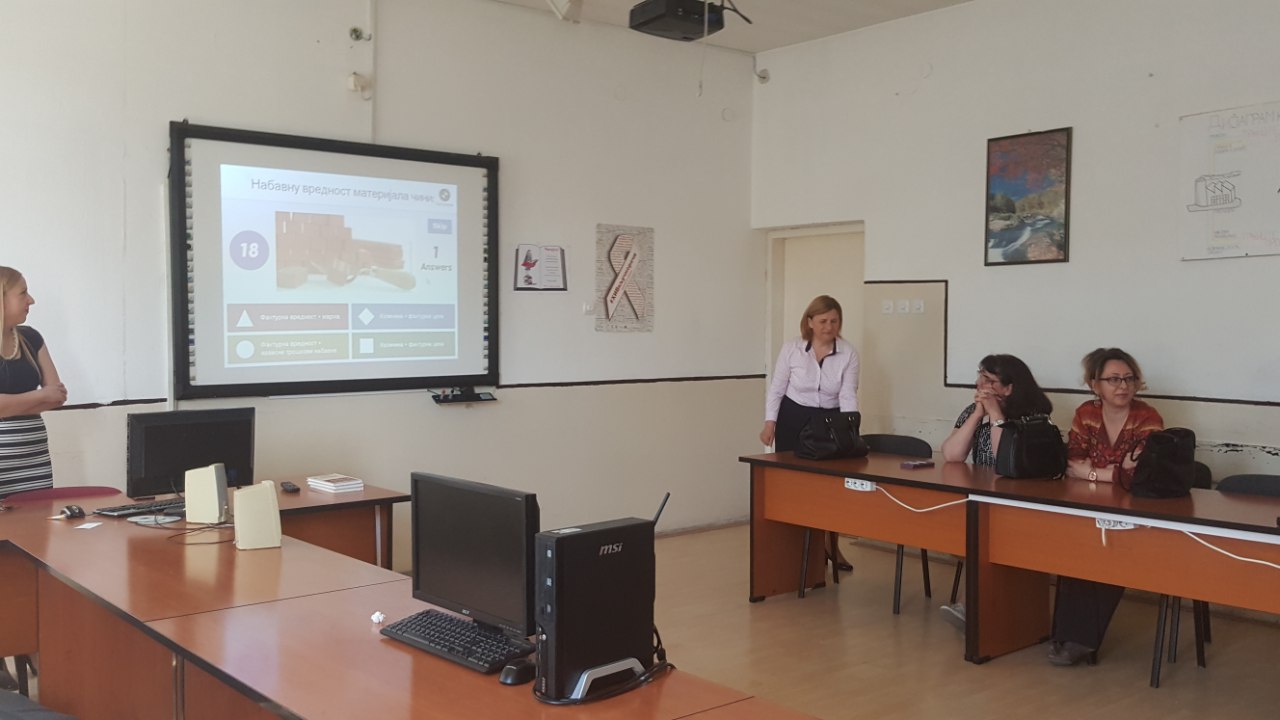 Квиз је протекао у добром расположењу и забави, а најуспешнији је била екипа „НЕБО“. Победничка екипа награђена је књигама. 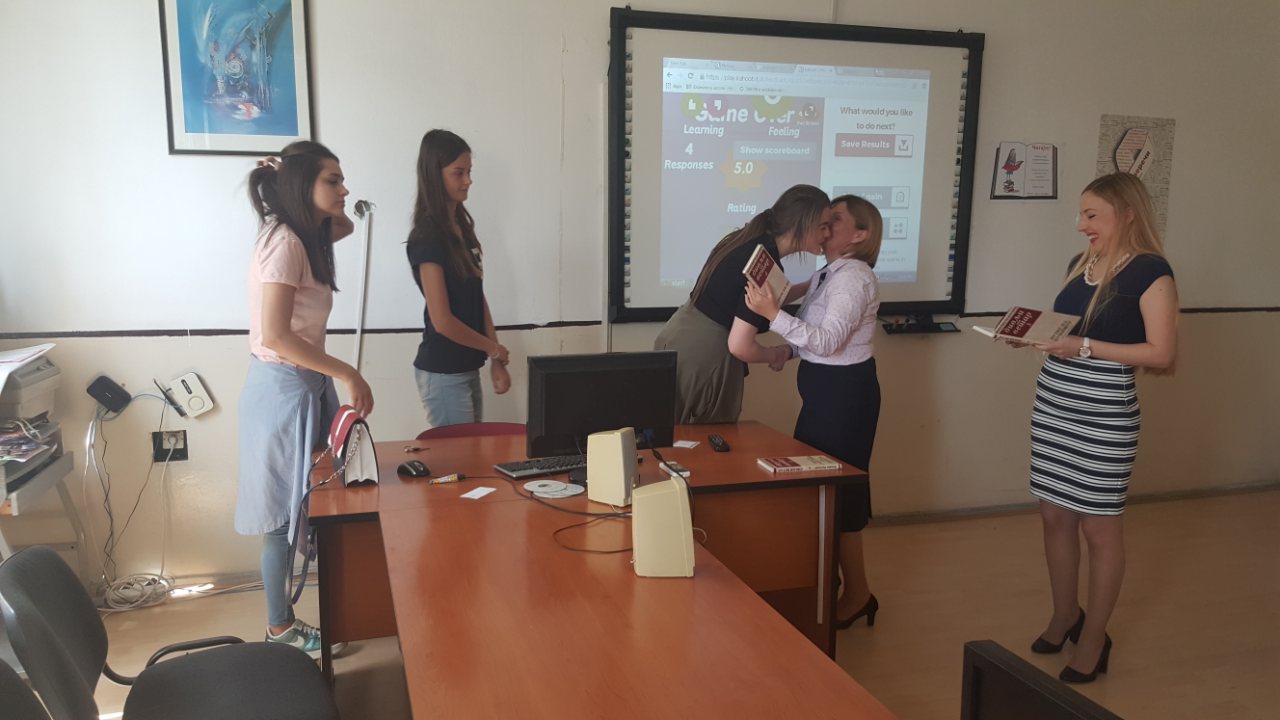 